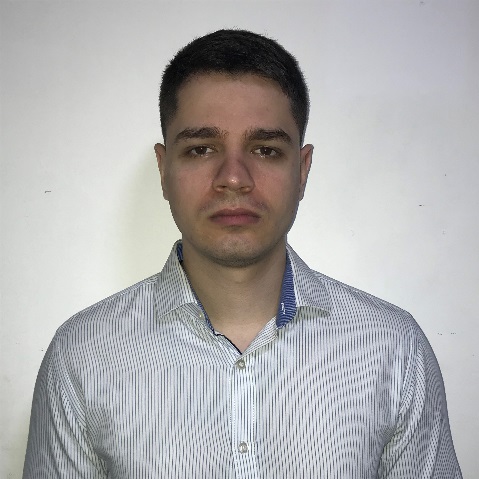  Lični podaciIme i prezime:      Momčilo MarkovićDatum rođenja:       10.05.1992. godineAdresa:                   ul. Vojvode Stepe 37/a, BeogradBroj telefona:       +381 63 231 332E-mail:                    momcilomarkovic@live.comObrazovanje i kvalifikacije2007 - 2011                        Vazduhoplovna akademija, Beograd, smer aviotehničar01.10.2011 - 19.02.2016    Pravni fakultet Univerziteta u Beogradu28.02.2019                          Položen pravosudni ispit11.06.2019                          Položen advokatski ispitRadno iskustvoObavljen pripravnički staž u Privrednom sudu u Beogradu, počev od 21.03.2016. godine do 21.03.2018. godine, u kom periodu sam učestvovao u radu parničnog, izvršnog, stečajnog odeljenja, odeljenja za privredne prestupe, kao i krivičnog odeljenja u Drugom osnovnom sudu u Beogradu.15.06. 2019 – trenutno – Pravnik u privrednom društvu „Meridian Tech“ d.o.o.Pokretanje i vođenje postupaka u slučaju otkaza ugovora o radu;Izrada svih akata iz oblasti radnog prava;Zastupanje kompanije u upravnim postupcima pred inspekcijskim organima;Zastupanje kompanije u prekršajnim postupcima pred sudovima;Zastupanje kompanije kao oštećenog u krivičnim postupcima pred sudovima;Izrada svih odluka privrednog društva i njegovih povezanih lica;Osnivanje novih privrednih društava kao povezanih lica i njihova registracija;Saradnja, komunikacija i pregovaranje sa inostranim partnerima;Izrada svih vrsta ugovora prema potrebama društva.Rad na računaruMicrosoft Office:
- Word
- Excel
- Power PointJeziciMaternji jezik – srpski jezikEngleski jezik – viši nivoOstalo- Vozačka dozvola B kategorije- Redovne sportske aktivnosti- Bavljenje muzikom u slobodno vreme (el. gitara, produkcija muzike itd)